Estructura 4.1: El verbo irDescubre 1 vtext pg. 158El verbo ir significa ____________________. In the present tense, ir is an irregular verb.*Note: Except for the yo form and the lack of a written accent on the vosotros form, the endings are the same as the regular, present tense -ar verbs.Constructions with ir:To express where one is going, use ir + a + place. When a is followed by the definite article el, combine them to form the contraction _______. When a is followed by the other definite articles (la, los, las), there is no contraction.Ejemplos: Voy al parque con Juan.			Mis amigos van a las montañas.	   I’m going to the park with Juan.		My friends are going to the mountains.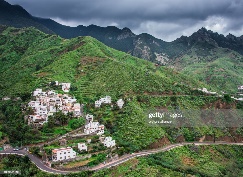 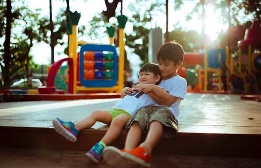 To express what one is going to do, use ir + a + infinitive.This is used to express actions that are going to happen in the future. Ejemplos: Va a leer el periódico.			Van a pasear por el pueblo.	   He is going to read the newspaper.     		They are going to walk around town.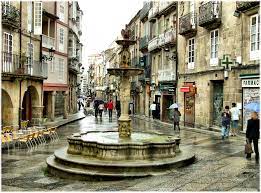 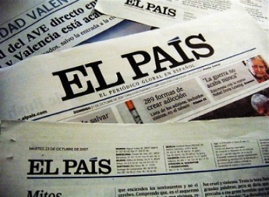 To express the idea of let’s do something, use Vamos a + infinitive.Ejemplos: Vamos a pasear. 				¡Vamos a comer!	     Let’s take a stroll.				Let’s eat!			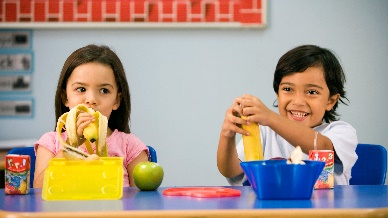 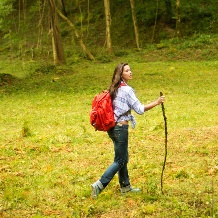 I go/am goingwe go/are goingyou go/are going (inf.)y’all go/are going (inf. – España)he goes/is going,she goes/is going,you go/are going (form.)they go/are going,all of you go/are going